OPSB’s Spring 2018 Facilities Siting Application Process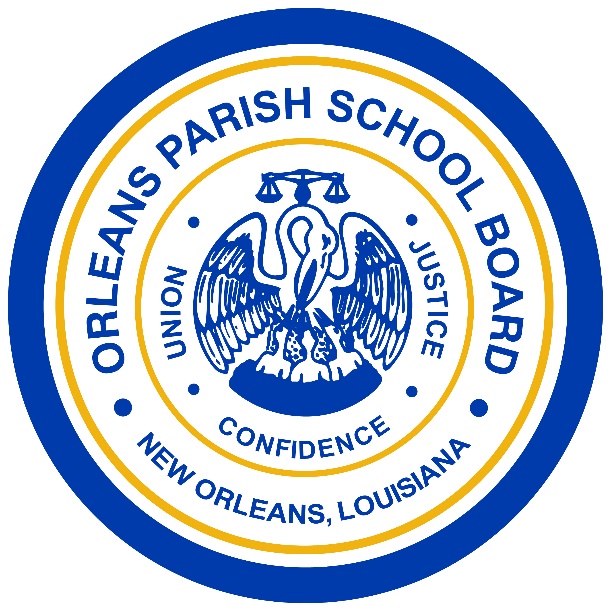 Process TimelineEligibility to ApplyOrganizations with approved charters that have not yet been activated, or organizations currently in operation who need a different facility either for long-term or short-term use. Organizations without an approved charter are not permitted to apply through this process.School Leaders of OPSB direct operated schools are eligible to apply on behalf of their school through this process.The majority of the facility space must be used for the explicit purpose of educating students.Available FacilitiesOPSB has identified the following buildings for availability to be sited via the siting process. A list of definitions follows the table to assist applicants.*Availability Starting dates reflect our current understanding based on facility construction timelines. These dates are subject to change due to construction timelines and other needs.Organizations interested in walking through a facility should contact tlambert@opsb.us to schedule an appointment.DefinitionsShort term siting: Schools designated for short term siting are available to meet a temporary need or an expansion to serve additional students. This option should be used when the operator has a specific date at which they will no longer need the facility. Long term siting: Type A Lease: Schools with an FCI < 55.  Type B Lease: Schools with an FCI ≥ 55 – Lease Template Available Here OPSB will not invest any money into Type B facilities. 	Operators will be fully liable for repairs, maintenance, and capital investment.Type B leases will allow for extended lease terms to be negotiated with OPSB upon assignment to allow for private investment.Program Capacity: our calculation of number of students who can be served comfortably in the buildingInvestment Type:Reno/New:  A school that is fully renovated (demolition to the structure and with interior and exterior walls, all systems, etc., built new) plus a significant addition.  Sophie B. Wright was a renovation plus the construction of a new gymnasium. Refurbished:  One or more major systems (HVAC, roof, windows, etc.) had some amount of repair or replacement.  An example would be Bethune on Eagle St.Stabilized:  The building was repaired so that it could be occupied.  For example, a roof would be repaired, not replaced in a stabilization project.  An example would be Tureaud ES.No Project:  No work was done as the result of the Master Plan.  An example would be the Old Habans on Herschel St. Facilities Siting ApplicationApplicants should submit the application as a single PDF document including all attachments via email to tlambert@opsb.us by 12:00 pm Thursday, June 21.  Please complete a separate application for each site you wish to operate.Site Name If applying for multiple sites, rank order the sites from most preferred to least preferred.Please include your school’s enrollment plans in the following tableWhy do you need this facility? What other options have you explored? At what point will you be required to leave your current building, or need this space?Explain how this move or location would impact the community within which you are applying to be located as well as the students currently enrolled (or who intend to enroll) in your school. Please provide any of the following if applicable:Evidence of community support for your siting to this locationA schedule of community engagement activities that your organization intends to, or has made, in the school community% of currently enrolled students living in the same geographic zone (catchment) as the new school and/or artifacts supporting students from the geographic zone (catchment) seeking to enroll in your schoolHow does your school’s siting to a facility align to OPSB’s strategic priorities or the OPSB School and Program Development PrioritiesDescribe any commitments you plan to make to improve the facility.Certification I certify that I have the authority to submit this application and that all information contained herein is complete and accurate. I recognize that any misrepresentation could result in disqualification from the application process or revocation after approval. The person named as the contact person for the application is so authorized to serve as the primary contact for this application on behalf of the organization. Evaluation Rubric In the event of a tie, OPSB will use its best judgement to ensure our facility resources are used in the most efficient and strategic way possible.SiteLong TermShort TermLease TypeAvailable Starting*FCI2011 Master Plan Investment TypeProgram CapacityAllenXA2021-2252%Refurbishment598BannekerXXBDec 201860%Stabilized490Current Edna Karr (Huntlee)XB2021-2259%930Former Habans (Herschel)XB2019-2071%None410McDonogh 28XXB2019-2056%Refurbished506Grade Level Grade Level Grade Level Number of Students Number of Students Number of Students Year 1:Year 2: Year 3: Year 4: Year 5: Year at Capacity: Pre-K K 1 2 3 4 5 6 7 8 9 10 11 12 PLANNED ENROLLMENT MAXIMUMENROLLMENT Lead Official’s Signature (CEO or Designee)DatePrint Name & Title of CEO or DesigneePrint Name & Title of CEO or DesigneePrint Name & Title of CEO or DesigneeAuthorized Governing Board Representative (Board Chair or Designee) SignatureDatePrint Name & Title Governing Board Representative (Board Chair or Designee)Print Name & Title Governing Board Representative (Board Chair or Designee)Print Name & Title Governing Board Representative (Board Chair or Designee)CriteriaPointsDescriptionFacility NeedTiered ranking system (0, 10, 20, 30)Evaluated based on facility need as articulated in applicationEvaluated based on likelihood of availability of another facility For swing space: evaluated based on proximity to long-term location and is this assignment necessary in order to meet a facility obligation?Citywide Enrollment Needs0 - 20Strategic Citywide enrollment needs will be considered.  Proximity for Students & Community SupportTiered ranking system (0, 10, 20, 30)If applicable, evaluated based on facility proximity to current student populationIf applicable, evaluated based on letters of support from neighborhood organizations, businesses, and neighborsExamples of community outreach exhibited by the school will also be consideredFor applicants not currently operating evidence of demand for your school by students who live in the zone will be evaluatedCommitment to ImprovementsTiered ranking system (0, 10, 20)Any stated commitments to repair the specific facility will be considered and evaluatedUtilizationTiered ranking system (0, 10, 20)Current enrollment and/or future enrollment vs. program capacity will be considered and evaluatedStrategic Priority0 – 20Strategic priority of academic program shall be considered and evaluated